ΕΛΛΗΝΙΚΗ ΔΗΜΟΚΡΑΤΙΑΝΟΜΟΣ ΑΤΤΙΚΗΣΔΗΜΟΣ ΚΑΛΛΙΘΕΑΣΕΠΙΤΡΟΠΗ ΠΟΙΟΤΗΤΑΣ ΖΩΗΣΑ Π Ο Σ Π Α Σ Μ ΑΑπό το πρακτικό της με αρ. 4/2018Συνεδρίασης της Επιτροπής Ποιότητας ΖωήςΣήμερα την 23η Μαΐου 2018, ημέρα Τετάρτη και ώρα 12:30 στο Δημοτικό Κατάστημα Καλλιθέας, οδός Ματζαγριωτάκη 76, στον 3ο όροφο, συνήλθε σε τακτική συνεδρίαση η Επιτροπή Ποιότητας Ζωής του Δήμου Καλλιθέας μετά την έγγραφη πρόσκληση του Προέδρου αυτής κ. ΚΑΡΝΑΒΟΥ ΔΗΜΗΤΡΙΟΥ, η οποία κοινοποιήθηκε νόμιμα στα Μέλη σύμφωνα με τις διατάξεις του άρθρου 75 του Ν. 3852/2010. Αφού διαπιστώθηκε ότι υπάρχει νόμιμη απαρτία, από το σύνολο των εννέα (9) τακτικών Μελών (ήδη 8 μετά τη θέση σε αργία του Δημοτικού Συμβούλου κ. Χατζηϊωαννίδη Πέτρου με την υπ’ αριθ. πρωτ. 75823/27423 απόφαση του Συντονιστή Αποκεντρωμένης Διοίκησης Αττικής), βρέθηκαν παρόντα έξι (6) Τακτικά Μέλη και ένα (1) Αναπληρωματικό  Μέλος. Στη συνεδρίαση παρέστησαν αυτοπροσώπως οι παρακάτω:ΠΑΡΟΝΤΕΣΤΑΚΤΙΚΑ ΜΕΛΗ: ΚΑΡΝΑΒΟΣ ΔΗΜΗΤΡΙΟΣ, ΚΩΣΤΑΚΗΣ ΕΜΜΑΝΟΥΗΛ, ΚΑΛΟΓΕΡΟΠΟΥΛΟΣ ΚΩΝΣΤΑΝΤΙΝΟΣ, ΣΟΦΙΑΝΙΔΗΣ ΧΡΙΣΤΟΦΟΡΟΣ, ΔΑΒΑΚΗ ΕΥΑΝΘΙΑ, ΑΔΑΜΟΠΟΥΛΟΥ ΑΝΑΣΤΑΣΙΑΑΝΑΠΛΗΡΩΜΑΤΙΚΑ ΜΕΛΗ: ΔΕΛΑΤΟΛΑΣ ΤΖΩΡΤΖΗΣΑΠΟΝΤΕΣ ΑΝ ΚΑΙ ΝΟΜΙΜΑ ΚΑΛΕΣΤΗΚΑΝΤΑΚΤΙΚΑ ΜΕΛΗ: ΖΑΦΕΙΡΑΚΗ ΕΛΕΝΗ, ΓΑΛΑΝΟΠΟΥΛΟΣ ΠΑΝΑΓΙΩΤΗΣ ΑΝΑΠΛΗΡΩΜΑΤΙΚΑ ΜΕΛΗ: ΓΑΛΙΤΣΗ-ΨΑΡΟΥΛΗ ΠΑΡΑΣΚΕΥΗ, ΚΟΥΤΣΟΓΙΑΝΝΗΣ ΓΕΩΡΓΙΟΣ-ΣΠΥΡΙΔΩΝ, ΑΝΤΩΝΑΚΑΚΗΣ ΓΕΩΡΓΙΟΣΠαρόντων έξι (6) Τακτικών Μελών και ενός (1) Αναπληρωματικού και επομένως υπαρχούσης, σύμφωνα με το άρθρο 75 του Ν. 3852/2010, νομίμου απαρτίας, ο Πρόεδρος της Επιτροπής κηρύσσει την έναρξη της συνεδρίασης.Η Επιτροπή Ποιότητας Ζωής μετά από διαλογική συζήτηση και αφού έλαβε υπόψη:Το υπ΄αρ. πρωτ. 63962/22-11-2017 εισηγητικό του κ. Δημάρχου το οποίο έχει ως εξής:Έχοντας υπόψη:1)	α) Την με αρ. πρωτ. 42036/07-08-2017, (β) σχετική, αίτηση στο Δήμο Καλλιθέας, της εταιρείας «ΑΦΟΙ ΦΩΚΑ ΚΤΗΜΑΤΙΚΗ-ΤΕΧΝΙΚΗ- ΕΜΠΟΡΙΚΗ ΚΑΙ ΒΙΟΜΗΧΑΝΙΚΗ ΑΝΩΝΥΜΟΣ ΕΤΑΙΡΕΙΑ» με θέμα «έγκριση  κυκλοφοριακής σύνδεσης (διαμόρφωσης εισόδου – εξόδου)» του καταστήματος τροφίμων, με ισόγειο και υπόγειο στεγασμένο σταθμό αυτοκινήτων, 76 θέσεων,  ωφέλιμης επιφάνειας σταθμού 2.238 μ2, που προτίθεται να ανεγείρει  η εν λόγω εταιρεία σε στο Ο.Τ. 83 του Δήμου Καλλιθέας το οποίο περιβάλλεται από τις οδούς Ε. Βενιζέλου, Χαροκόπου, Εσπερίδων και Ατθιδών  και με την οποία αιτείται την απότμηση των πεζοδρομίων στα σημεία εισόδου – εξόδου των αυτοκινήτων.β) Το επισυναπτόμενο σε αυτήν Τοπογραφικό Διάγραμμα σύμφωνα με το οποίο:-Το κατάστημα τροφίμων, με ισόγειο και υπόγειο σταθμό αυτοκινήτων, που προτίθεται να ανεγείρει η εν λόγω εταιρεία βρίσκεται σε γεωτεμάχιο συνολικού εμβαδού 3.456,05μ2, -Η είσοδος των οχημάτων στον ισόγειο χώρο του σταθμού θα πραγματοποιείται από την οδό Ε. Βενιζέλου και στον υπόγειο χώρο του σταθμού από την οδό Χαροκόπου. Τα ανοίγματα των εισόδων θα έχουν πλάτος 3,25μ και 3,00μ αντίστοιχα.-Η έξοδος των οχημάτων από τον ισόγειο και υπόγειο χώρο του σταθμού θα πραγματοποιείται στην οδό Ατθιδών, τα ανοίγματα εξόδων θα έχουν πλάτος 3,30μ και 3,00μ αντίστοιχα και μεταξύ των δύο ανοιγμάτων θα υπάρχει νησίδα πλάτους 3,00μ. Το δε συνολικό πλάτος της ολικής διαμόρφωσης εξόδου θα ανέρχεται στα 12,95μ. -Από την οδό Ε. Βενιζέλου προβλέπεται να εξυπηρετούνται τα φορτηγά αυτοκίνητα στον χώρο φορτοεκφόρτωσης ο οποίος έχει πλάτος  5,13μ., μήκος 21,60μ. και, μέρος του, καταλαμβάνει χώρο της πρασιάς διαστάσεων 5,13 x 3 = 15,39μ2. Σημειώνεται ότι σήμερα οι πρασιές της Ε. Βενιζέλου είναι παραχωρημένες σε κοινή χρήση και λειτουργούν ως χώρος διέλευσης πεζών, οπτικής συναλλαγής με τα παρόδια καταστήματα κλπ, ενίοτε δε, χρησιμοποιείται για την ανάπτυξη τραπεζοκαθισμάτων.2)	α) Το με αρ. πρωτ. Δ.Ο.Υ./4255/Φ-915 /22-09-2017, (α) σχετικό, έγγραφο της Δ/νσης Οδικών Υποδομών του Υπουργείου Υποδομών και Μεταφορών σύμφωνα με το οποίο, ως αρμόδια Υπηρεσία, συναινεί, από κυκλοφοριακή και μόνο άποψη, για τη σύνδεση του εν λόγω σταθμού αυτοκινήτων με το παρακείμενο οδικό δίκτυο.β) Την επισυναπτόμενη, στο ως άνω έγγραφο, μελέτη κυκλοφοριακής σύνδεσης και διαμόρφωσης εισόδου-εξόδου (Τεύχος Τεχνικής Περιγραφής, Θεωρημένο Τοπογραφικό Διάγραμμα και Θεωρημένη Κάτοψη ισογείου) σύμφωνα με την οποία:- Η πραγματοποιούμενη δόμηση του καταστήματος τροφίμων θα είναι 2.684,04μ2 και η ωφέλιμη επιφάνεια του στεγασμένου ισόγειου και υπόγειου σταθμού αυτοκινήτων 2.238 μ2 .-Οι είσοδοι και έξοδοι του σταθμού αυτοκινήτων παραμένουν ως είχαν.-Η θέση φορτοεκφόρτωσης του, αρχικά κατατεθέντος στο Δήμο, Τοπογραφικού Διαγράμματος μετονομάστηκε σε «βοηθητική έξοδος αυτοκινήτων». Σύμφωνα λοιπόν με τη θεωρημένη κάτοψη ισογείου, κανένα όχημα βρισκόμενο εντός του σταθμού, δεν μπορεί να έχει πρόσβαση στην βοηθητική έξοδο αυτοκινήτων, η οποία και παραμένει αναλλοίωτη, βρίσκεται δηλαδή ακριβώς στην ίδια θέση, με τις ίδιες διαστάσεις και στάθμες, με τον ανωτέρω χώρο φορτοεκφόρτωσης, διότι η όδευση εξόδου, προς την οδό Ε. Βενιζέλου, έχει ως αρχή τον αποθηκευτικό χώρο (!!) του ισογείου ενώ η στάθμη του δαπέδου της είναι κατά 1,25μ χαμηλότερα από τη στάθμη του δαπέδου της αποθήκης. Είναι λοιπόν ολοφάνερο ότι η φερόμενη ως βοηθητική έξοδος οχημάτων είναι αδύνατον να χρησιμοποιηθεί από οχήματα βρισκόμενα εντός του σταθμού για την έξοδό τους στην Ε. Βενιζέλου, παρά λειτουργεί μόνο ως θέση φορτοεκφόρτωσης αφού τα οχήματα δεν δύναται να εισέλθουν στο σταθμό, δεδομένης της υψομετρικής διαφοράς των δαπέδων και της μη σύνδεσής της, οδικώς με τον ισόγειο ή υπόγειο χώρο στάθμευσης. Η δε υψομετρική διαφορά των δαπέδων της δήθεν εξόδου–εσωτερικού χώρου (αποθήκη) κατά 1,25μ. αναιρεί τον παραπλανητικό χαρακτηρισμό ως βοηθητική έξοδος οχημάτων, αποδεικνύοντας ότι ο χώρος προορίζεται αποκλειστικά και μόνο για φορτοεκφόρτωση.3)	Την με με αρ. πρωτ. 51451/28-09-2017, (γ) σχετική, αίτηση στο Δήμο Καλλιθέας, της ίδιας εταιρείας, με την οποία ζητά την απόσυρση της (β) σχετικής αίτησης χωρίς την επίκληση κάποιων λόγων.4)	Την ισχύουσα κατηγοριοποίηση του οδικού δικτύου σύμφωνα με την οποία η οδός Ε. Βενιζέλου και Χαροκόπου ανήκουν στο βασικό οδικό δίκτυο (βλ. ΦΕΚ 701/Δ/13-12-1990) η συντήρηση του οποίου ανήκει στην αρμοδιότητα της Περιφέρειας Αττικής (βλ. ΦΕΚ 1787/Β/06-09-2007). 5)	Το άρθρο 73 «Επιτροπή Ποιότητας Ζωής – Αρμοδιότητες» του Ν. 3852/2010 «Πρόγραμμα Καλλικράτης» (ΦΕΚ 87 Α/07-06-2010) σύμφωνα με το οποίο η Ε.Π.Ζ. είναι αρμόδια για θέματα που αφορούν την ποιότητα ζωής, την εξυπηρέτηση ατόμων με αναπηρία, την προστασία του περιβάλλοντος, την χωροταξία, την πολεοδομία, τη χορήγηση προέγκρισης ίδρυσης καταστημάτων και επιχειρήσεων μετά από προέλεγχο του σχετικού αιτήματος του ενδιαφερομένου κλπ.6)	Την παρ. 2 του άρθρου 34 του Ν. 2696/09  «Κώδικας Οδικής Κυκλοφορίας» σύμφωνα με την οποία «Η στάση ή στάθμευση οχήματος απαγορεύεται : …β) σε απόσταση μικρότερη από δώδεκα (12) μέτρα από στάσεις αστικών, ….λεωφορείων….»7)	Την παρ. 3 του άρθρου 5 «Πρόσθετοι όροι, περιορισμοί και απαγορεύσεις» του Π.Δ.111/04 (ΦΕΚ 76 Α/05-03-04) « Καθορισμός του απαιτούμενου αριθμού θέσεων στάθμευσης αυτοκινήτων αναλόγως των χρήσεων και του μεγέθους των κτιρίων στο ηπειρωτικό τμήμα της Περιφέρειας Αττικής και κατάργηση του π.δ. 230/1993(Α 94)» σύμφωνα με την οποία « 3. Όταν οι είσοδοι ή οι έξοδοι των χώρων στάθμευσης αυτοκινήτων απέχουν λιγότερο των 30μ. από σηματοδοτούμενο κόμβο και βρίσκονται στην κύρια οδό, για την οποία επιβλήθηκε η σηματοδότηση, η χωρητικότητα των χώρων δεν μπορεί να είναι μεγαλύτερη των 15 θέσεων. Η παραπάνω απόσταση μετράται από τον άξονα της πλησιέστερης εισόδου ή εξόδου του χώρου στάθμευσης μέχρι τον πλησιέστερο σηματοδότη του κόμβου.»8)	Τις παρ. 1 και 2 του άρθρου 7 «Αριθμός θέσεων στάθμευσης μεγάλων αυτοκινήτων» του ως άνω Π.Δ. σύμφωνα με τις οποίες: «1. Για τις αναφερόμενες στον παρακάτω πίνακα χρήσεις κτιρίων, ……, επιβάλλεται και η εξασφάλιση προ της αντίστοιχης εισόδου ή εξόδου του κτιρίου θέσεων στάθμευσης μεγάλων αυτοκινήτων….2. Η κατά τα ανωτέρω εξασφάλιση θέσεων στάθμευσης μεγάλων αυτοκινήτων επιβάλλεται μόνο εφ΄όσον η συνολική επιφάνεια του κτιρίου, που καταλαμβάνουν οι χρήσεις του πίνακα και που προσμετράται στο συντελεστή δόμησης, είναι ίση ή μεγαλύτερη από: α) εξακόσια (600) τ.μ. στις περιπτώσεις υπαραγορών τροφίμων……..» Και επειδή:Α) Δεν ευσταθεί η έγκριση από τη Δ/νση Οδικών Υποδομών περί της κυκλοφοριακής σύνδεσης του εν λόγω στεγασμένου σταθμού αυτοκινήτων σύμφωνα με την οποία η έξοδος των οχημάτων από τον ισόγειο χώρο του  σταθμού, πραγματοποιείται κυρίως στην οδό Ατθιδών και, δευτερευόντως στην οδό Ε. Βενιζέλου μέσω μίας δήθεν βοηθητικής εξόδου η οποία όμως δεν συνδέεται οδικώς με τον ισόγειο ή υπόγειο χώρο στάθμευσης σταθμού. Η συγκεκριμένη βοηθητική έξοδος οχημάτων, βρίσκεται σε άμεση επαφή με τον αποθηκευτικό χώρο του ισογείου, με τη στάθμη δαπέδου να βρίσκεται κατά 1,25μ χαμηλότερα από τη στάθμη δαπέδου του αποθηκευτικού χώρου, λειτουργώντας αποκλειστικά και μόνο ως θέση φορτοεκφόρτωσης φορτηγών αυτοκινήτων.  Β) Η εν λόγω «βοηθητική έξοδος», που δύναται να χρησιμοποιηθεί μόνο ως θέση φορτοεκφόρτωσης, όπως στο αρχικά κατατεθέν στο Δήμο Τοπογραφικό Διάγραμμα, βρίσκεται επί της Ε. Βενιζέλου σε απόσταση μόλις 8μ. από την παρακείμενη στάση αστικών λεωφορείων χωρίς να υπάρχει χώρος αναμονής και στις περιπτώσεις ταυτόχρονης άφιξης οχημάτων τροφοδοσίας του καταστήματος θα χρησιμοποιείται η οδός Ε. Βενιζέλου ως χώρος αναμονής, παραβιάζοντας τις διατάξεις της παρ. 6 της παρούσας και παρακωλύοντας τη δημόσια συγκοινωνία και ειδικά τη διέλευση τρόλεϊ που δεν μπορούν να αλλάξουν εύκολα  λωρίδα κυκλοφορίας. Πέραν τούτου, θα προκληθούν φαινόμενα υποβάθμισης του περιβάλλοντος σε μία κεντρική περιοχή με έντονη εμπορική δραστηριότητα. Γ) Η ίδια δήθεν «βοηθητική έξοδος», βρίσκεται επί της Ε. Βενιζέλου, πλησίον του σηματοδοτούμενου κόμβου Ε. Βενιζέλου – Χαροκόπου, που είναι και η κύρια οδός για την οποία επιβλήθηκε η σηματοδότηση, και σε απόσταση μικρότερη των 30μ. από φωτεινό σηματοδότη του κόμβου. Σύμφωνα λοιπόν με τις διατάξεις της παρ. 7 της παρούσας, η χωρητικότητα του σταθμού δεν μπορεί να είναι μεγαλύτερη των 15 θέσεων. Ο σταθμός όμως που πρόκειται να κατασκευαστεί είναι  χωρητικότητας 76 θέσεων, αριθμός κατά πολύ μεγαλύτερος του προβλεπόμενου από την ως άνω διάταξη.Δ) Σύμφωνα με τις διατάξεις της παρ. 8 της παρούσας στον εν λόγω στεγασμένο σταθμό αυτοκινήτων θα έπρεπε να είχαν προβλεφθεί 2.684,04μ2  / 1000μ2  = 2,68 = 3 θέσεις στάθμευσης μεγάλων αυτοκινήτων. Έτσι, θα μπορούσαν να ικανοποιηθούν και οι ανάγκες τροφοδοσίας, στο εσωτερικό του καταστήματος.Ε) Δεν έχουμε την πλήρη μελέτη για το κατάστημα ώστε να διαμορφώσουμε άποψη ένα πρόκειται πράγματι για απλό κατάστημα τροφίμων 2.684,04 τετραγωνικών μέτρων ή εμπίπτει στην περίπτωση υπεραγοράς.ΣΤ) Η Υπηρεσία μας, υπό τις παραπάνω νομικές δεσμεύσεις, αδυνατεί να χορηγήσει την άδεια απότμησης του πεζοδρομίου στη θέση προ του χώρου φορτοεκφόρτωσης που παραπλανητικά παρουσιάζεται ως «βοηθητική έξοδος» των αυτοκινήτων, στην εταιρεία  «ΑΦΟΙ ΦΩΚΑ ΚΤΗΜΑΤΙΚΗ-ΤΕΧΝΙΚΗ- ΕΜΠΟΡΙΚΗ ΚΑΙ ΒΙΟΜΗΧΑΝΙΚΗ ΑΝΩΝΥΜΟΣ ΕΤΑΙΡΕΙΑ».Σας παρακαλούμε να αποφασίσετε περί της μη χωροθέτησης του χώρου φορτοεκφόρτωσης επί της οδού Ε. Βενιζέλου, όπως προβλέπεται στην υποβληθείσα μελέτη, δηλαδή με κατάληψη της πρασιάς και δίχως ύπαρξη ιδιωτικού χώρου αναμονής για όλα τα παραπάνω και ειδικά για λόγους μη υποβάθμισης περιβάλλοντος και ποιότητας ζωής.Η απόφασή σας να κοινοποιηθεί στην Υπηρεσία Δόμησης του Δήμου Καλλιθέας στην οποία και έχει υποβληθεί αίτηση, από την εν λόγω εταιρεία, για χορήγηση έγκρισης δόμησης του συγκεκριμένου «καταστήματος τροφίμων» με υπόγειο και ισόγειο σταθμό αυτοκινήτων καθώς και στη Δ.Ο.Υ. για επανεξέταση της κυκλοφοριακής σύνδεσης του εν λόγω σταθμού αυτοκινήτων.2. Tην υπ΄αριθμ. 4/2018 άδεια  δόμησης.            3. Τις διατάξεις του άρθρου 73 του Ν. 3852/2010.ΑΠΟΦΑΣΙΖΕΙ ΟΜΟΦΩΝΑΕισηγείται:1.	Περί της μη χωροθέτησης του χώρου φορτοεκφόρτωσης επί της οδού Ελ. Βενιζέλου, όπως προβλέπεται στην αρχικά υποβληθείσα μελέτη,2.	Περί της μη χρήσης, ως χώρο φορτοεκφόρτωσης, της εμφανιζόμενης ως «βοηθητικής εξόδου αυτοκινήτων» στην αναθεωρημένη μελέτη (βλ. υπ΄αριθμ. άδεια δόμησης 4/2018), δεδομένου ότι στην εν λόγω αναθεωρημένη μελέτη δεν προβλέπεται κανένας χώρος φορτοεκφόρτωσης, η δε βοηθητική έξοδος αυτοκινήτων ταυτίζεται επακριβώς με τον αρχικά χαρακτηρισμένο χώρο φορτοεκφόρτωσης,3.	Τη μη επέκταση του χώρου πρασίνου επί της λεωφόρου Ελ. Βενιζέλου πέραν της Οικοδομικής Γραμμής επειδή καταλαμβάνεται η παραχωρημένη σε κοινή χρήση πρασιά καθώς δεν προβλέπεται ιδιωτικός χώρος αναμονής και χώρος ελιγμών για την είσοδο / έξοδο των οχημάτων τροφοδοσίας, με αποτέλεσμα την υποβάθμιση του περιβάλλοντος και της ποιότητας ζωής.Διαβιβάζει την παρούσα στο Δημοτικό Συμβούλιο.Η απόφαση θα κοινοποιηθεί στην Υπηρεσία Δόμησης του Δήμου Καλλιθέας στην οποία και έχει υποβληθεί αίτηση, από την εν λόγω εταιρεία, για χορήγηση έγκρισης δόμησης του συγκεκριμένου «καταστήματος τροφίμων» με υπόγειο και ισόγειο σταθμό αυτοκινήτων καθώς και στη Δ/νση Οδικών Υποδομών (Δ.Ο.Υ.) για επανεξέταση της κυκλοφοριακής σύνδεσης του εν λόγω σταθμού αυτοκινήτων.Μετά το τέλος των θεμάτων της ημερήσιας διάταξης λύεται η συνεδρίαση. Αφού συντάξαμε  το παρόν πρακτικό υπογράφεται όπως πιο κάτω: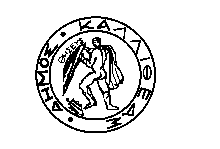 Αρ. Απόφασης:   13/2018Περίληψη:Περί μη χωροθέτησης χώρου φορτοεκφόρτωσης επί της λεωφόρου  Ελ. Βενιζέλου, μη χρήσης της εμφανιζόμενης ως «βοηθητικής εξόδου αυτοκινήτων» ως χώρου φορτοεκφόρτωσης  και μη επέκτασης των χώρων πρασίνου και λοιπών καταλήψεων πέραν της Οικοδομικής Γραμμής (δηλ. επί της σε κοινή χρήση πρασιάς) της λεωφόρου Ελ. Βενιζέλου        ΠΙΝΑΚΑΣ: Απαιτήσεις μεγεθών στάθμευσης για μεγάλα αυτοκίνητα ΠΙΝΑΚΑΣ: Απαιτήσεις μεγεθών στάθμευσης για μεγάλα αυτοκίνητα Χρήση ΚτιρίουΕπιφάνεια σε τ.μ. που αναλογεί σε 1 θέση στάθμευσης μεγάλου αυτοκινήτουΥπεραγορές τροφίμων ή άλλων ειδών, πολυκαταστήματα, εμπορικά κέντρα1.000…..…….…..…….Ο ΠΡΟΕΔΡΟΣΚΑΡΝΑΒΟΣ ΔΗΜΗΤΡΙΟΣ       ΤΑ ΜΕΛΗΚΩΣΤΑΚΗΣ ΕΜΜΑΝΟΥΗΛ ΚΑΛΟΓΕΡΟΠΟΥΛΟΣ ΚΩΝΣΤΑΝΤΙΝΟΣΣΟΦΙΑΝΙΔΗΣ ΧΡΙΣΤΟΦΟΡΟΣΔΑΒΑΚΗ ΕΥΑΝΘΙΑΑΔΑΜΟΠΟΥΛΟΥ ΑΝΑΣΤΑΣΙΑΔΕΛΑΤΟΛΑΣ ΤΖΩΡΤΖΗΣ